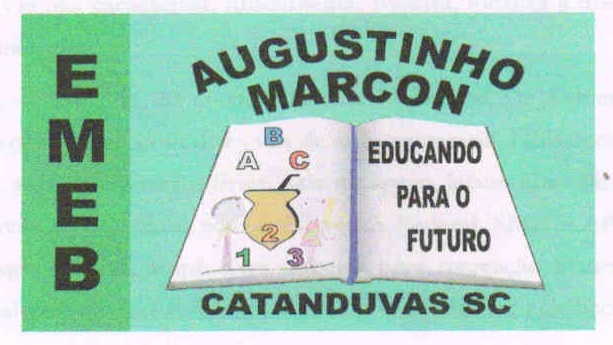                                                                                      Escola Municipal de Educação Básica Augustinho Marcon                                                                             Catanduvas (SC), setembro de 2020.                                                                             Diretora: Tatiana M. B. Menegat.                                                                                                                                                                                                    Assessora Técnica-Pedagógica: Maristela Apª. B. Baraúna.                                                                             Assessora Técnica-Administrativa: Margarete P. Dutra.                                                                                                                                                                Professor: Paulo André Klein.                                                                       Disciplina: MúsicaESTA SEMANA VAMOS RELEMBRAR ALGUNS SÍMBOLOS MUSICAIS. CLAVE DE SOL E PENTAGRAMA OU PAUTA MUSICAL. LEIA COM ATENÇÃO E COPIE NO CADERNO. SE REALIZAR IMPRESSÃO PODE COLAR.QUALQUER DÚVIDA ESTOU À DISPOSIÇÃO.SEQUÊNCIA DIDÁTICA – MÚSICA – 07/09 A 11/09 - 3º ANOCLAVE DE SOL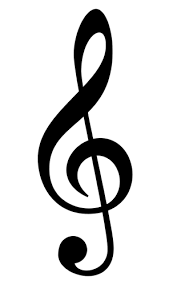 A clave de sol indica a posição da nota Sol numa pauta. Ela é inserida na pauta (5 linhas de partitura) ao lado de outras notas, sendo esta indicação que permite que a música seja lida e tocada. CLAVE DE SOL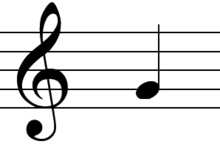                        NOTA SOL